Нужны ли учреждениям и организациям средства защиты и спасения на пожаре?По данным Департамента надзорной деятельности МЧС России уровень гибели на пожарах в России (в расчете на 100 тыс. человек) в 3-4 раза выше, чем в густонаселенной Европе и в 7 раз превышает аналогичный показатель в США. Данная проблема, безусловно, требует пристального внимания государства, но решить её можно только используя комплексный подход в обеспечении пожарной безопасности, неотъемлемой частью которого является защита от опасных факторов пожара.Причиной крупномасштабных пожаров является, как правило, совокупность сразу нескольких негативных факторов, компенсировать которые может только умелое использование людьми противопожарных средств защиты и спасения. Анализ, проведённый специалистами в данной области, показал, что большинство учреждений и организаций с большим количеством людей не обеспечены в полной мере современными средствами защиты и спасения. Примеров тому не мало, крупные трагедии на пожарах с большим количеством погибших, к сожалению не редкость в нашей стране.Такая ситуация сложилась во многом из-за того, что по законодательству РФ обеспеченность индивидуальными средствами защиты и спасения на пожаре часто носит рекомендательный характер. При проверке различных учреждений и организаций органы государственного пожарного надзора  большее внимание уделяют, как правило, наличию первичных средств пожаротушения, а не средствам защиты и спасения. По статистике 80-90% случаях, люди при пожаре (возгорании) средства первичного  пожаротушения не используют, - слишком велик риск задохнуться в едком дыму или получить сильные ожоги, поэтому к прибытию пожарных возгорание перерастает в полноценный пожар  со всеми вытекающими отсюда последствиями.Поэтому государственным (муниципальным)  учреждениям и коммерческим структурам при выполнении предписаний законодательства по закупке средств первичного пожаротушения следует сделать выбор ещё и в пользу средств индивидуальной защиты тела и органов дыхания людей, которые позволят минимизировать риски во время возгораний, эффективно помогут бороться с пламенем и предотвратят многочисленные потери от возможного пожара.Наша компания тщательно изучала данную проблему, провела комплексный анализ средств защиты и спасения на российском рынке,  в результате которого было принято решение стать региональным дилером   в Иркутской области по поставке средств защиты и спасения на пожаре с торговой маркой «Шанс».Почему мы выбрали для поставок средства защиты и спасения с торговой марки «Шанс»?Во-первых, средства защиты и спасения с торговой маркой «Шанс» абсолютные новинки отечественного рынка пожарной безопасности, некоторые из которых не имеют аналогов в России и за рубежом.Во-вторых, средства защиты и спасения марки «Шанс» выгодно отличаются по своим защитным, эргономическим и потребительским свойствам.  А поставки в комплекте с бесплатными учебными образцами и фильмами для подготовки персонала позволяют использовать указанные средства с максимальной эффективностью.В-третьих, разработкой и производством средствами защиты и спасения марки «Шанс» занимаются настоящие профессионалы, много лет работающие для нужд Министерства обороны.Кроме того, вся продукция марки «Шанс» сертифицирована в области пожарной безопасности в самом авторитетном органе по сертификации – ФГУ ВНИИПО МЧС России.В настоящее время, мы поставляем две модификации универсального фильтрующего малогабаритного самоспасателя «Шанс» - Е (Европейский), одна из которых оптимально  подходит для детей (с четвертьмаской).Самоспасатели «Шанс»-Е  имеют все необходимые сертификаты  и главное, что качество продукции уже подтверждено реальным применением. Завод-изготовитель гарантируетБЕСПЛАТНУЮ замену успешно использованных образцов в результате пожара или чрезвычайной ситуации. Такие факты уже есть, они происходят ежегодно, и это главный аргумент надежности, эффективности и необходимости представленных средств!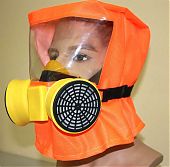 Основной особенностью самоспасателя «Шанс»-Е является, то, что он имеет два фильтрующе-поглощающих патрона, которые способны снижать опасные концентрации продуктов горения до 1400 раз, не только от всех продуктов горения, но и опасных химических веществ: хлор, аммиак, сероводород и многие другие. В конструкции самоспасателя, боковое размещение двух небольших фильтров позволяет рационально распределять нагрузку на голову, а внутренняя эластичная система крепления обеспечивает простоту надевания. Важным потребительским свойством в условиях действия в дыму является расширенное смотровое  окно и яркая окраска капюшона, при этом внутренняя сторона смотрового окна обработана специальным составом против запотевания.Технология производства самоспасателя позволяет проводить на заводе-изготовителе пролонгацию срока гарантийного хранения еще на 5 лет, после замены фильтрующих элементов и клапанов вдоха (выдоха). После пролонгации, такой почти новый самоспасатель будет стоить для этого потребителя на 25-30% дешевле нового! Этого не делают другие заводы-изготовители. Этот принцип взят из  европейской практики, поэтому эта модификация называется «Европейская». Малогабаритность самоспасателей «Шанс»-Е дает возможность поставлять их в комплекте с групповыми контейнерами для их хранения. Такая опция позволяет обеспечить их сохранность и доступность. Это очень удобно для размещения в местах с массовым пребыванием людей, на путях эвакуации: офисов, гостиниц, общежитий, больниц и объектов социальной защиты.Другой новинкой является   специальная огнестойкая  накидка «Шанс», а также ее усовершенствованная модификация накидка - носилки «Шанс». Эти средства можно использовать в комплекте с любыми другими средствами защиты органов дыхания «Шанс». Накидка  предназначена для локальной защиты тела человека от открытого пламени и повышенных температур, а также для изоляции небольших очагов возгорания (как пожарная кошма). Накидка-носилки предназначена ещё и для выноса, укрытия пострадавших, так как легко трансформируется в носилки и имеет 6 ручек для переноса. Особенно эта функция может быть полезной  на социальных объектах.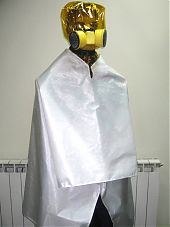 Материал накидки и накидки-носилки выполнен из водоогнетермостойкой стеклоткани со специальной пропиткой, которая обладает трудногорючими и трудновоспламеняемыми свойствами и способна выдерживать воздействие открытого пламени не менее 15 с. при температуре до 1000С0.На основе самоспасателя и накидки формируются и поставляются в одной упаковке пожарно-спасательные комплекты «Шанс-2» и «Шанс-3», которые пользуются большим спросом у покупателей.Приобретение средств защиты и спасения торговой марки «Шанс», позволит не только обеспечить безопасную эвакуацию персонала, но и  эффективно применять первичные средства пожаротушения, что, несомненно, предотвратит крупномасштабные возгорания и  существенно  снизит возможные катастрофические последствия.